Chapter 1:Research introduceintroductionProblem statementMain objective& purposeSub-objectives Research questionDifination of termsTheortical difinationPractical definationResearch innovationThe names of the organizations that cooperatedChapter 2:Research framework and literature reviewConceptual frame workLiterature reviewConclusion of literature reviewChapter 3:Research methodStudy methodResearch methodReaserch environmentResearch community:research sampleCharacterstic of research sampleInclusion criteriaExclusion criteriaSampling methodMethod of calculating the sample size and its numberSpecifications of data collection tools and how to collect itReliability & validity of questionnersIntervention method - working methoddata analysis methodethical consideration Chapter 4:findingsintroductionTabels and chartsAccordings of objectives & reaearch questionChapter 5:Recommendation & conclusionShort explanationConclusion & discussionFinal result and conclusionKnowledge translateSuggestions for the application of the findingsClinical domainEducational domainResearch domainSuggestion for next researchlimitationreferencesappendixconcent form for samples questionnerAbstract 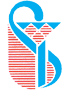 Iran University of Medical SciencesFaculty of Nursing and MidwiferyTitle:By:Supervisior: Co- supervisior: A thesis submitted to the Graduate Studies OfficeIn partial fulfillment of the requirements forThe degree of Master of Science in medical/ surgical Nursing 2020Type of cooperationName of organization